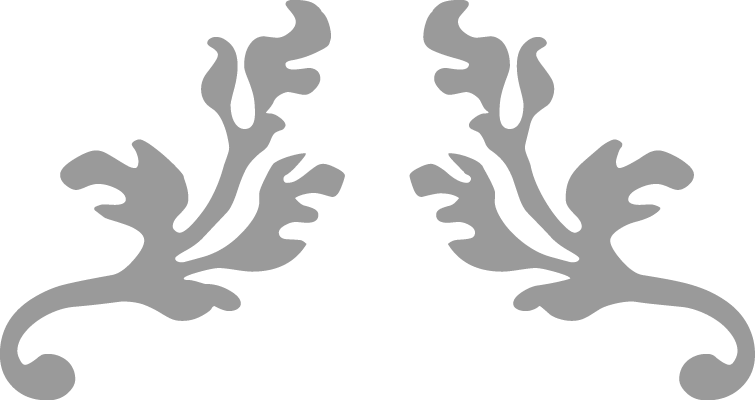 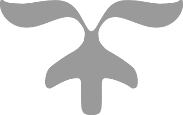 Waterway   Pub &Grill 		     Est. 1966 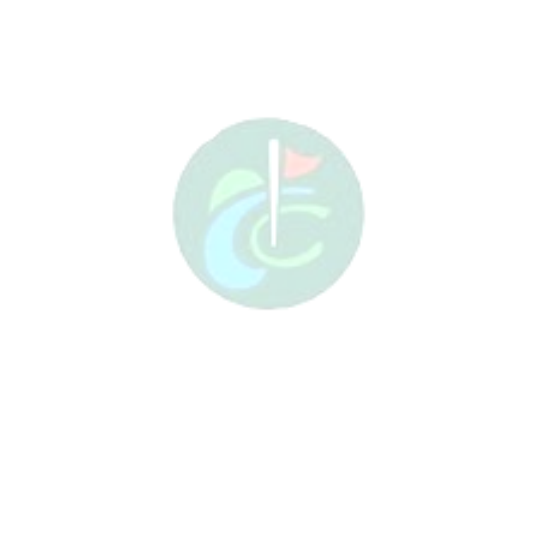 Appetizers Basket Of Fries			         6                      Regular or Cajun Southwest Eggrolls 		         8                     Seasoned Chicken, Spinach, Black Beans, Corn, Bell Pepper, Pepper Jack Cheese Served with Cajun Ranch Chicken Quesadilla 		      9  Colby Jack Cheese with Grilled Chicken Served with Salsa and Sour Cream Chicken Bites 			       8                           Fried Chicken Bites tossed in Buffalo, teriyaki or BBQ served with ranch Soup & Salad Caesar 				    11                                     Crisp Romaine tossed with Croutons and Parmesan cheese                                            COBB 				    12                                              Crisp Romaine with Diced Tomato, Bacon, Diced Egg, Mushrooms, Blue Cheese Crumbles and Diced Grilled Chicken            Soup & Grilled Cheese 		     10               Soup with a Crispy Grilled Cheese                           Soup Of the Day 			      6 Chefs Selection Entrees Crispy Fish Tacos *        			    12                                Two Flour Tortillas with crispy White Fish topped with Slaw and Lime Crema  Po’boy *                   			     12                                               Battered Fish Filets with LTO & Mayo   Founders Burger *     		                12                                     Two Beef Patties with American Cheese topped with Bacon Jam, Fried Onions, and BBQ Sauce Cheeseburger *          			    11                                    Two Beef Patties with choice of Cheese & LTO  Mushroom & Swiss *         		    13                            Two Beef Patties with Swiss Cheese & sautéed Mushrooms  Black & Bleu *              			    13                                Two Beef Patties with sautéed Mushrooms & Onions topped with Blue Cheese Crumbles French Dip                  			    13                                        Tender Roast Beef with Provolone Cheese served with Au Jus Cheesesteak 				    11                                        Thinly shaved Steak with Provolone, Peppers & Onions, and Mayo on a Hoagie VIP Club 					    13                                              Cajun Sliced Turkey, Roast Beef, Bacon, Provolone, Tomato and Mayo on a Hoagie Wrapa Da Chicka 				   12                              Diced Grilled Chicken with Bacon, Provolone, Lettuce, Onion Rings and Ranch Chicken Tenders 				    10                             Crispy Fried Tenders served with your choice of Dipping Sauce Fancy Grilled Cheese 			     8                   Cheddar & Swiss Cheese with Tomato and BaconAll Entrees are served with your choice of: Chips, Fries, Onion Rings or Coleslaw 